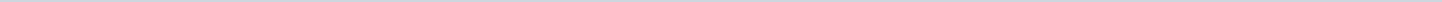 Index (1 onderwerp)1 Beleidskader natuur inclusief bouwenBeleidskader natuur inclusief bouwenMetadataDocumenten (3)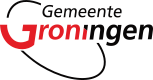 Gemeente GroningenAangemaakt op:Gemeente Groningen29-03-2024 02:57RaadsvoorstellenPeriode: 2024Laatst gewijzigd14-01-2022 11:59ZichtbaarheidOpenbaarStatus-#Naam van documentPub. datumInfo1.Beleidskader natuur inclusief bouwen14-01-2022PDF,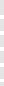 390,27 KB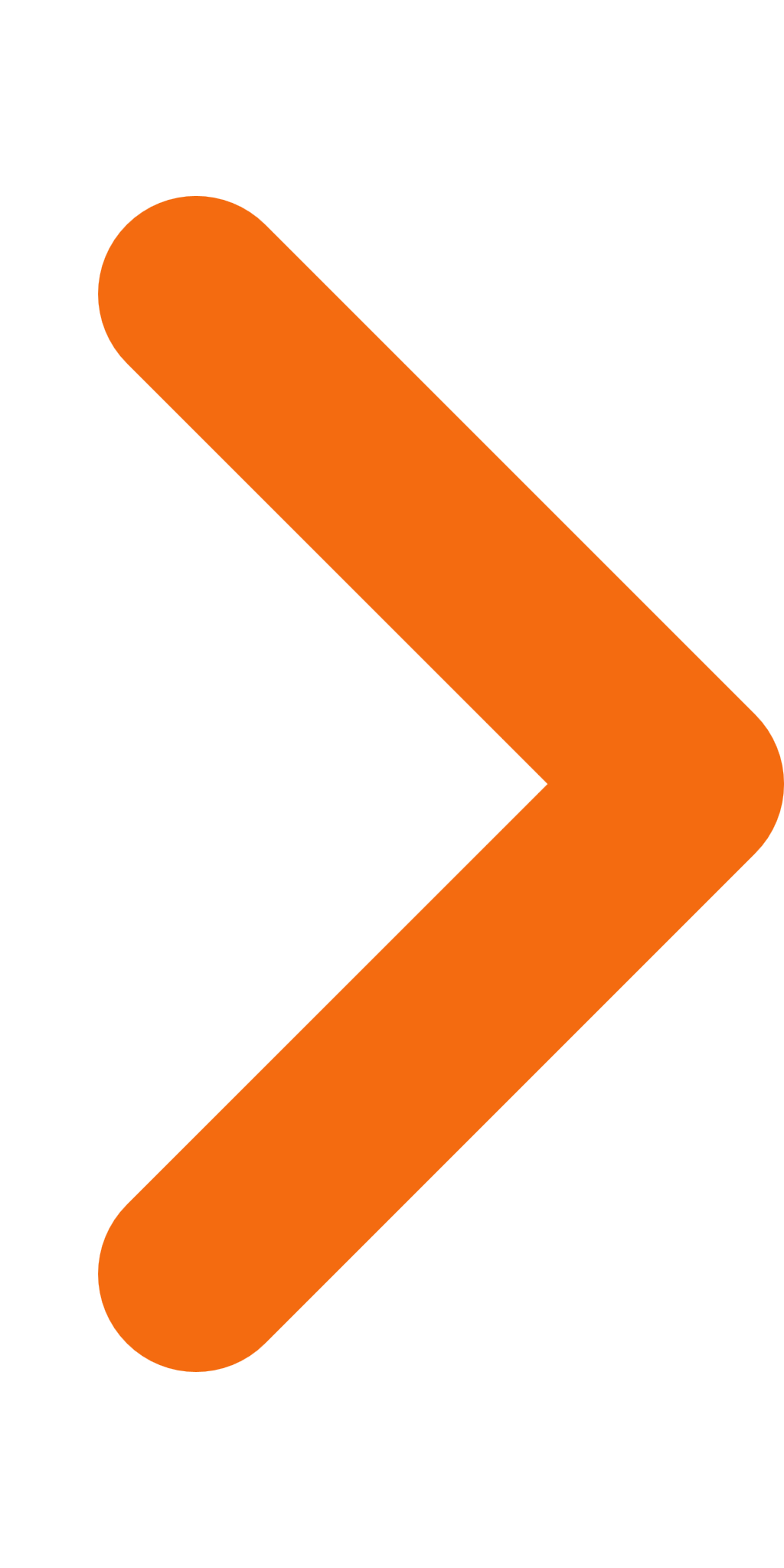 2.Bijlage 1 Beleidskader Natuurinclusief bouwen14-01-2022PDF,7,73 MB3.Bijlage 2 Inspraaknota14-01-2022PDF,629,85 KB